We have been working on circuits this half term. I would like you all to complete a circuit at home and keep  record of your achievements. Complete each exercise for 1 minute and ask an adult or count aloud how many you do. Can you improve your score each time?Click on this link to follow a warm up https://www.youtube.com/watch?v=aW_JqSK-CgY	What did you do well today?		What could you improve?ExercsiseSet 1 (1 minute)Set 2 (1minute)Set 3(1 minute)Sit ups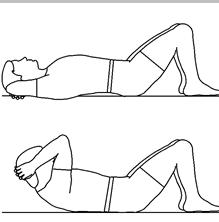 Star jumps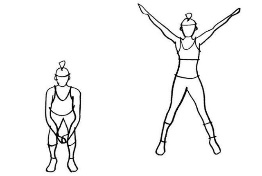 Squats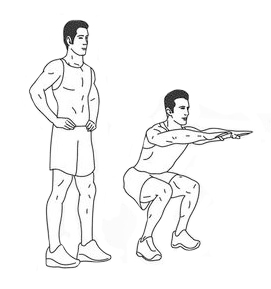 Plank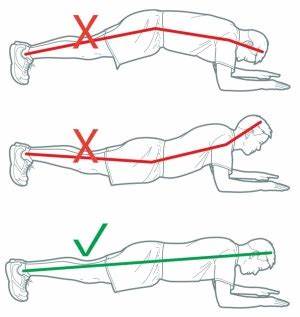 High knees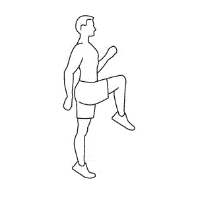 Push upslevel 1             level 2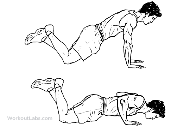 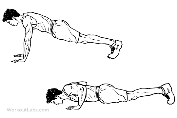 